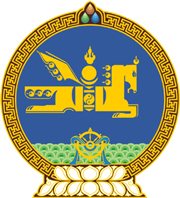 МОНГОЛ  УЛСЫН  ХУУЛЬ 2016  оны  01  сарын  29  өдөр				            Төрийн ордон, Улаанбаатар хотТАРИАЛАНГИЙН ТУХАЙ ХУУЛЬХҮЧИНГҮЙ БОЛСОНД ТООЦОХ ТУХАЙ	1 дүгээр зүйл.2004 оны 04 дүгээр сарын 22-ны өдөр баталсан Тариалангийн тухай хуулийг хүчингүй болсонд тооцсугай. 	2 дугаар зүйл.Энэ хуулийг Тариалангийн тухай хууль /Шинэчилсэн найруулга/ хүчин төгөлдөр болсон өдрөөс эхлэн дагаж мөрдөнө.		МОНГОЛ УЛСЫН 		ИХ ХУРЛЫН ДАРГА				З.ЭНХБОЛД 